Publicado en Madrid, España el 12/09/2017 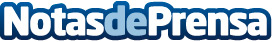 Dachser entregó al Astana Pro Team el Premio a la Clasificación por Equipos de La VueltaDachser, la compañía Logística Oficial de La Vuelta y patrocinador del Premio a la Clasificación por Equipos, entregó la distinción al Astana Pro Team durante la ceremonia de clausura de esta apasionante 72ª edición. Entre el 19 de agosto y el 10 de septiembre, Dachser ha gestionado con éxito el despliegue logístico de La Vuelta, en un año con un itinerario particularmente exigenteDatos de contacto:DM Dima ComunicaciónAgencia de Comunicación DM Dima913866730Nota de prensa publicada en: https://www.notasdeprensa.es/dachser-entrego-al-astana-pro-team-el-premio-a Categorias: Nacional Madrid Entretenimiento Ciclismo Premios http://www.notasdeprensa.es